           В соответствии со статьей 44 Федерального закона от 06 октября 2003 г. № 131-ФЗ «Об общих принципах организации местного самоуправления в Российской Федерации»Собрание депутатов Шемуршинского муниципального округаЧувашской Республики решило:1. Утвердить прилагаемый Порядок внесения, учета и рассмотрения предложений                             по проекту Устава Шемуршинского муниципального округа Чувашской Республики, проекту решения Собрания депутатов Шемуршинского муниципального округа Чувашской Республики о внесении изменений и (или) дополнений в Устав Шемуршинского муниципального округа Чувашской Республики и порядка участия граждан в его обсуждении.2.  Настоящее решение вступает в силу после его официального опубликования в периодическом печатном издании «Вести Шемуршинского района» и подлежит размещению на официальном сайте Шемуршинского района в сети «Интернет».Приложениек решению Собрания депутатов Шемуршинского муниципального округаот 29.09.2022 № 1.15Порядоквнесения, учета и рассмотрения предложений по проекту Устава Шемуршинского муниципального округа Чувашской Республики, проекту решения Собрания депутатов Шемуршинского муниципального округа Чувашской Республики о внесении изменений и (или) дополнений в Устав Шемуршинского муниципального округа Чувашской Республики и порядка участия граждан в его обсуждении1. Настоящий Порядок регулирует вопросы внесения, учёта и рассмотрения предложений по проекту Устава Шемуршинского муниципального округа Чувашской Республики (далее – проект Устава), проекту решения Собрания депутатов Шемуршинского муниципального округа Чувашской Республики о внесении изменений и (или) дополнений в Устав Шемуршинского муниципального округа Чувашской Республики (далее – проект решения Собрания депутатов), а также порядок участия граждан в его обсуждении. 2. После назначения публичных слушаний предложения к опубликованному проекту Устава, проекту решения Собрания депутатов направляются органу, принявшему решение о назначении публичных слушаний, почтой, по электронной почте, указанной в извещении о проведении публичных слушаний, либо непосредственно передаются от заявителей по адресу: 429170, с. Шемурша, ул. Советская, дом 8, не позднее чем за 3 дня до даты проведения публичных слушаний. 3. Предложения об изменениях и дополнениях к опубликованному (обнародованному) проекту Устава, проекту решения Собрания депутатов могут вноситься гражданами, достигшими 18 лет и проживающими на территории Шемуршинского муниципального округа, в порядке индивидуального или коллективного обращения, органами местного самоуправления, органами территориального общественного самоуправления; коллективами организаций, предприятий, учреждений, расположенных на территории Шемуршинского муниципального округа.Предложения должны быть сформулированы письменно в виде поправок к соответствующим пунктам проекта Устава, проекта решения Собрания депутатов с указанием сведений о заявителе и сопровождаться пояснительной запиской, в которой обосновывается необходимость их принятия.Анонимные предложения, а также предложения, внесённые с нарушением сроков, предусмотренных пунктом 2 настоящего Порядка, не рассматриваются. 4. Поступившие предложения регистрируются в день поступления органом, принявшим решение о назначении публичных слушаний и передаются для изучения в постоянную комиссию по законности, правопорядку, депутатской этике и местному самоуправлению Собрания депутатов Шемуршинского муниципального округа Чувашской Республики и структурное подразделение администрации Шемуршинского муниципального округа, к компетенции которых относится подготовка проекта Устава, проекта решения Собрания депутатов.5. Граждане, представившие свои предложения в письменной форме в установленные сроки, получают право на выступление в ходе публичных слушаний по проекту Устава, проекту решения Собрания депутатов для аргументации своих рекомендаций и предложений. 6. Публичные слушания по проекту Устава, проекту решения Собрания депутатов проводятся в соответствии с Положением о порядке организации и проведения публичных слушаний на территории Шемуршинского муниципального округа Чувашской Республики, утвержденным решением Собрания депутатов Шемуршинского муниципального округа Чувашской Республики от 29 сентября 2022 года № 1.14ЧЁВАШ РЕСПУБЛИКИШЁМЁРШЁ МУНИЦИПАЛЛĂ ОКРУГЕ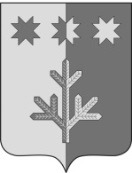 ЧУВАШСКАЯ РЕСПУБЛИКАШЕМУРШИНСКИЙМУНИЦИПАЛЬНЫЙ ОКРУГШЁМЁРШЁ МУНИЦИПАЛЛĂ ОКРУГĔН ДЕПУТАТСЕН ПУХĂВĚЙЫШĂНУ«___»__________2022 г.     №____Шёмёршё ял.СОБРАНИЕ ДЕПУТАТОВШЕМУРШИНСКОГОМУНИЦИПАЛЬНОГО ОКРУГАРЕШЕНИЕ «29» сентября  2022 г. № 1.15село ШемуршаОб утверждении Порядка внесения, учета и рассмотрения предложений                             по проекту Устава Шемуршинского муниципального округа Чувашской Республики, проекту решения Собрания депутатов Шемуршинского муниципального округа о внесении изменений и (или) дополнений в Устав Шемуршинского муниципального округа Чувашской Республики и  порядка участия граждан в его обсужденииПредседатель Собрания депутатов
Шемуршинского муниципального
округа Чувашской РеспубликиЮ.Ф. ЕрмолаевИсполняющий полномочия
главы Шемуршинского муниципального
округа Чувашской РеспубликиЮ.Ф. Ермолаев